Карточка № 31учета безнадзорной собаки                                      (заполняется на каждую безнадзорную собаку)Местонахождение: г. Артемовский, ул. Куйбышева, 8                         "25" сентября 2018г.Организацией ООО «Универсалремонт»в лице бригадира Бочанова Александра Сергеевичапроизведен  отлов  и  транспортировка  отловленной  безнадзорной  собаки  сиспользованием  транспортного средства: марка лада ларгус фургон гос. номер Х154ВТДата поступления в пункт временного содержания: в тот же день     Пол: кобельПорода беспороднаяОкрас черно-рыжий Шерсть короткаяУши не купированыХвост не купированРазмер 20*30 смПримерный возраст 4 месОсобые приметы ____________________________________________________________Признаки  (отличительные  знаки),  свидетельствующие о наличии собственника(при их наличии) __________________________________________________________Адрес и описание места отлова: г. Верхний Тагил, ул. Горняков     2. Произведена стерилизация (кастрация): акт от "__" _________ N ______    3. Произведена эвтаназия: акт от "__" _________ N ______Причина эвтаназии:     4.  Осуществлена  передача безнадзорной собаки на временное содержание:___________________________________________________________________________             (Ф.И.О. частного лица, наименование организации)    5. "__" _____________ безнадзорная собака передана собственнику___________________________________________________________________________             (Ф.И.О. частного лица, наименование организации)    6. "12" октября 2018г.  безнадзорная собака передана в собственностьНалимова Ольга Владимировна             (Ф.И.О. частного лица, наименование организации)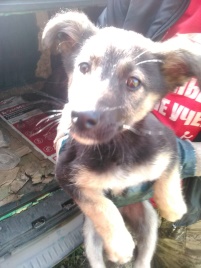     Ответственный по ПКС    ________________/Д.А. Слюсаренко/       (подпись)                            (Ф.И.О.)                   М.П.Карточка № 32учета безнадзорной собаки                                      (заполняется на каждую безнадзорную собаку)Местонахождение: г. Артемовский, ул. Куйбышева, 8                         "25" сентября 2018г.Организацией ООО «Универсалремонт»в лице бригадира Бочанова Александра Сергеевичапроизведен  отлов  и  транспортировка  отловленной  безнадзорной  собаки  сиспользованием  транспортного средства: марка лада ларгус фургон гос. номер Х154ВТДата поступления в пункт временного содержания: в тот же день     Пол: сукаПорода беспороднаяОкрас черно-рыжий Шерсть короткаяУши не купированыХвост не купированРазмер 20*30 смПримерный возраст 4 месОсобые приметы ____________________________________________________________Признаки  (отличительные  знаки),  свидетельствующие о наличии собственника(при их наличии) __________________________________________________________Адрес и описание места отлова: г. Верхний Тагил, ул. Горняков     2. Произведена стерилизация (кастрация): акт от "__" _________ N ______    3. Произведена эвтаназия: акт от "__" _________ N ______Причина эвтаназии:     4.  Осуществлена  передача безнадзорной собаки на временное содержание:___________________________________________________________________________             (Ф.И.О. частного лица, наименование организации)    5. "__" _____________ безнадзорная собака передана собственнику___________________________________________________________________________             (Ф.И.О. частного лица, наименование организации)    6. "10" октября 2018г.  безнадзорная собака передана в собственностьЛыжин Владимир Алексеевич             (Ф.И.О. частного лица, наименование организации)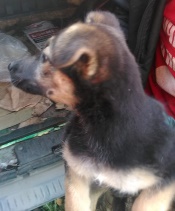     Ответственный по ПКС    ________________/Д.А. Слюсаренко/       (подпись)                            (Ф.И.О.)                   М.П.Карточка № 33учета безнадзорной собаки                                      (заполняется на каждую безнадзорную собаку)Местонахождение: г. Артемовский, ул. Куйбышева, 8                         "25" сентября 2018г.Организацией ООО «Универсалремонт»в лице бригадира Бочанова Александра Сергеевичапроизведен  отлов  и  транспортировка  отловленной  безнадзорной  собаки  сиспользованием  транспортного средства: марка лада ларгус фургон гос. номер Х154ВТДата поступления в пункт временного содержания: в тот же день     Пол: кобельПорода беспороднаяОкрас черно-рыжий Шерсть короткаяУши не купированыХвост не купированРазмер 20*30 смПримерный возраст 4 месОсобые приметы ____________________________________________________________Признаки  (отличительные  знаки),  свидетельствующие о наличии собственника(при их наличии) __________________________________________________________Адрес и описание места отлова: г. Верхний Тагил, ул. Горняков     2. Произведена стерилизация (кастрация): акт от "__" _________ N ______    3. Произведена эвтаназия: акт от "__" _________ N ______Причина эвтаназии:     4.  Осуществлена  передача безнадзорной собаки на временное содержание:___________________________________________________________________________             (Ф.И.О. частного лица, наименование организации)    5. "__" _____________ безнадзорная собака передана собственнику___________________________________________________________________________             (Ф.И.О. частного лица, наименование организации)    6. "10" октября 2018г.  безнадзорная собака передана в собственностьЛыжин Владимир Алексеевич             (Ф.И.О. частного лица, наименование организации)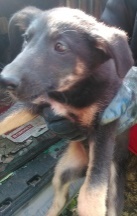     Ответственный по ПКС    ________________/Д.А. Слюсаренко/       (подпись)                            (Ф.И.О.)                   М.П.Карточка № 34учета безнадзорной собаки                                      (заполняется на каждую безнадзорную собаку)Местонахождение: г. Артемовский, ул. Куйбышева, 8                         "04" октября 2018г.Организацией ООО «Универсалремонт»в лице бригадира Бочанова Александра Сергеевичапроизведен  отлов  и  транспортировка  отловленной  безнадзорной  собаки  сиспользованием  транспортного средства: марка лада ларгус фургон гос. номер Х154ВТДата поступления в пункт временного содержания: в тот же день     Пол: сукаПорода беспороднаяОкрас рыжий Шерсть короткаяУши не купированыХвост не купированРазмер 35*55 смПримерный возраст 2 годаОсобые приметы ____________________________________________________________Признаки  (отличительные  знаки),  свидетельствующие о наличии собственника(при их наличии) __________________________________________________________Адрес и описание места отлова: г. Верхний Тагил, п. Половинный     2. Произведена стерилизация (кастрация): акт от "__" _________ N ______    3. Произведена эвтаназия: акт от "14" октября 2018 №9Причина эвтаназии: устойчивая, необъяснимая агрессия по отношению к человеку и другим животным    4.  Осуществлена  передача безнадзорной собаки на временное содержание:___________________________________________________________________________             (Ф.И.О. частного лица, наименование организации)    5. "__" _____________ безнадзорная собака передана собственнику___________________________________________________________________________             (Ф.И.О. частного лица, наименование организации)    6. "__" _____________ безнадзорная собака передана в собственность___________________________________________________________________________             (Ф.И.О. частного лица, наименование организации)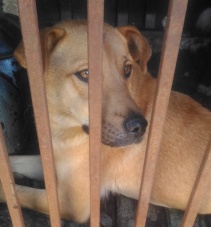     Ответственный по ПКС    ________________/Д.А. Слюсаренко/       (подпись)                            (Ф.И.О.)                   М.П.Карточка № 35учета безнадзорной собаки                                      (заполняется на каждую безнадзорную собаку)Местонахождение: г. Артемовский, ул. Куйбышева, 8                         "04" октября 2018г.Организацией ООО «Универсалремонт»в лице бригадира Бочанова Александра Сергеевичапроизведен  отлов  и  транспортировка  отловленной  безнадзорной  собаки  сиспользованием  транспортного средства: марка лада ларгус фургон гос. номер Х154ВТДата поступления в пункт временного содержания: в тот же день     Пол: кобельПорода беспороднаяОкрас черно-белый Шерсть короткаяУши не купированыХвост не купированРазмер 35*55 смПримерный возраст 4 годаОсобые приметы ____________________________________________________________Признаки  (отличительные  знаки),  свидетельствующие о наличии собственника(при их наличии) __________________________________________________________Адрес и описание места отлова: г. Верхний Тагил, п. Половинный     2. Произведена стерилизация (кастрация): акт от "__" _________ N ______    3. Произведена эвтаназия: акт от "14" октября 2018 №9Причина эвтаназии: устойчивая, необъяснимая агрессия по отношению к человеку и другим животным    4.  Осуществлена  передача безнадзорной собаки на временное содержание:___________________________________________________________________________             (Ф.И.О. частного лица, наименование организации)    5. "__" _____________ безнадзорная собака передана собственнику___________________________________________________________________________             (Ф.И.О. частного лица, наименование организации)    6. "__" _____________ безнадзорная собака передана в собственность___________________________________________________________________________             (Ф.И.О. частного лица, наименование организации)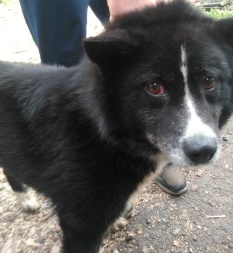     Ответственный по ПКС    ________________/Д.А. Слюсаренко/       (подпись)                            (Ф.И.О.)                   М.П.Карточка № 36учета безнадзорной собаки                                      (заполняется на каждую безнадзорную собаку)Местонахождение: г. Артемовский, ул. Куйбышева, 8                         "11" октября 2018г.Организацией ООО «Универсалремонт»в лице бригадира Бочанова Александра Сергеевичапроизведен  отлов  и  транспортировка  отловленной  безнадзорной  собаки  сиспользованием  транспортного средства: марка лада ларгус фургон гос. номер Х154ВТДата поступления в пункт временного содержания: в тот же день     Пол: кобельПорода беспороднаяОкрас черно-рыжий Шерсть короткаяУши не купированыХвост не купированРазмер 45*65 смПримерный возраст 6 летОсобые приметы ____________________________________________________________Признаки  (отличительные  знаки),  свидетельствующие о наличии собственника(при их наличии) __________________________________________________________Адрес и описание места отлова: г. Верхний Тагил, п. Половинный     2. Произведена стерилизация (кастрация): акт от "__" _________ N ______    3. Произведена эвтаназия: акт от "21" октября 2018 №10Причина эвтаназии: системное заболевание    4.  Осуществлена  передача безнадзорной собаки на временное содержание:___________________________________________________________________________             (Ф.И.О. частного лица, наименование организации)    5. "__" _____________ безнадзорная собака передана собственнику___________________________________________________________________________             (Ф.И.О. частного лица, наименование организации)    6. "__" _____________ безнадзорная собака передана в собственность___________________________________________________________________________             (Ф.И.О. частного лица, наименование организации)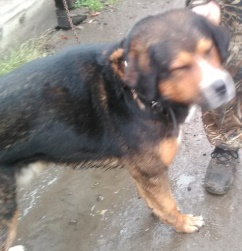     Ответственный по ПКС    ________________/Д.А. Слюсаренко/       (подпись)                            (Ф.И.О.)                   М.П.Карточка № 37учета безнадзорной собаки                                      (заполняется на каждую безнадзорную собаку)Местонахождение: г. Артемовский, ул. Куйбышева, 8                         "11" октября 2018г.Организацией ООО «Универсалремонт»в лице бригадира Бочанова Александра Сергеевичапроизведен  отлов  и  транспортировка  отловленной  безнадзорной  собаки  сиспользованием  транспортного средства: марка лада ларгус фургон гос. номер Х154ВТДата поступления в пункт временного содержания: в тот же день     Пол: кобельПорода беспороднаяОкрас бело-рыжий Шерсть короткаяУши не купированыХвост не купированРазмер 35*45 смПримерный возраст 6 месОсобые приметы ____________________________________________________________Признаки  (отличительные  знаки),  свидетельствующие о наличии собственника(при их наличии) __________________________________________________________Адрес и описание места отлова: г. Верхний Тагил, ул. Садовая     2. Произведена стерилизация (кастрация): акт от "__" _________ N ______    3. Произведена эвтаназия: акт от "21" октября 2018 №10Причина эвтаназии: кахексия     4.  Осуществлена  передача безнадзорной собаки на временное содержание:___________________________________________________________________________             (Ф.И.О. частного лица, наименование организации)    5. "__" _____________ безнадзорная собака передана собственнику___________________________________________________________________________             (Ф.И.О. частного лица, наименование организации)    6. "__" _____________ безнадзорная собака передана в собственность___________________________________________________________________________             (Ф.И.О. частного лица, наименование организации)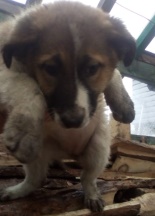     Ответственный по ПКС    ________________/Д.А. Слюсаренко/       (подпись)                            (Ф.И.О.)                   М.П.Карточка № 38учета безнадзорной собаки                                      (заполняется на каждую безнадзорную собаку)Местонахождение: г. Артемовский, ул. Куйбышева, 8                         "11" октября 2018г.Организацией ООО «Универсалремонт»в лице бригадира Бочанова Александра Сергеевичапроизведен  отлов  и  транспортировка  отловленной  безнадзорной  собаки  сиспользованием  транспортного средства: марка лада ларгус фургон гос. номер Х154ВТДата поступления в пункт временного содержания: в тот же день     Пол: кобельПорода беспороднаяОкрас бело-рыжий Шерсть короткаяУши не купированыХвост не купированРазмер 35*45 смПримерный возраст 6 месОсобые приметы ____________________________________________________________Признаки  (отличительные  знаки),  свидетельствующие о наличии собственника(при их наличии) __________________________________________________________Адрес и описание места отлова: г. Верхний Тагил, ул. Садовая     2. Произведена стерилизация (кастрация): акт от "__" _________ N ______    3. Произведена эвтаназия: акт от "__" _________ N ______Причина эвтаназии:     4.  Осуществлена  передача безнадзорной собаки на временное содержание:___________________________________________________________________________             (Ф.И.О. частного лица, наименование организации)    5. "__" _____________ безнадзорная собака передана собственнику___________________________________________________________________________             (Ф.И.О. частного лица, наименование организации)    6. "23" октября 2018г.  безнадзорная собака передана в собственностьЧуваев Алексей Викторович             (Ф.И.О. частного лица, наименование организации)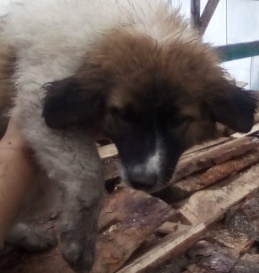     Ответственный по ПКС    ________________/Д.А. Слюсаренко/       (подпись)                            (Ф.И.О.)Карточка № 39учета безнадзорной собаки                                      (заполняется на каждую безнадзорную собаку)Местонахождение: г. Артемовский, ул. Куйбышева, 8                         "11" октября 2018г.Организацией ООО «Универсалремонт»в лице бригадира Бочанова Александра Сергеевичапроизведен  отлов  и  транспортировка  отловленной  безнадзорной  собаки  сиспользованием  транспортного средства: марка лада ларгус фургон гос. номер Х154ВТДата поступления в пункт временного содержания: в тот же день     Пол: кобельПорода беспороднаяОкрас рыжий Шерсть короткаяУши не купированыХвост не купированРазмер 35*45 смПримерный возраст 6 месОсобые приметы ____________________________________________________________Признаки  (отличительные  знаки),  свидетельствующие о наличии собственника(при их наличии) __________________________________________________________Адрес и описание места отлова: г. Верхний Тагил, ул. Садовая     2. Произведена стерилизация (кастрация): акт от "__" _________ N ______    3. Произведена эвтаназия: акт от "__" _________ N ______Причина эвтаназии:     4.  Осуществлена  передача безнадзорной собаки на временное содержание:___________________________________________________________________________             (Ф.И.О. частного лица, наименование организации)    5. "__" _____________ безнадзорная собака передана собственнику___________________________________________________________________________             (Ф.И.О. частного лица, наименование организации)    6. "22" октября 2018г.  безнадзорная собака передана в собственностьПервушкина Яна Сергеевна             (Ф.И.О. частного лица, наименование организации)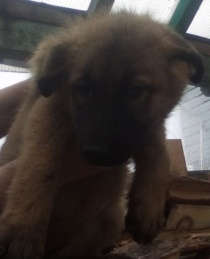     Ответственный по ПКС    ________________/Д.А. Слюсаренко/       (подпись)                            (Ф.И.О.)                   М.П.Карточка № 40учета безнадзорной собаки                                      (заполняется на каждую безнадзорную собаку)Местонахождение: г. Артемовский, ул. Куйбышева, 8                         "12" октября 2018г.Организацией ООО «Универсалремонт»в лице бригадира Бочанова Александра Сергеевичапроизведен  отлов  и  транспортировка  отловленной  безнадзорной  собаки  сиспользованием  транспортного средства: марка лада ларгус фургон гос. номер Х154ВТДата поступления в пункт временного содержания: в тот же день     Пол: сукаПорода беспороднаяОкрас рыжий Шерсть короткаяУши не купированыХвост не купированРазмер 35*55 смПримерный возраст 4 годаОсобые приметы ____________________________________________________________Признаки  (отличительные  знаки),  свидетельствующие о наличии собственника(при их наличии) __________________________________________________________Адрес и описание места отлова: г. Верхний Тагил, ул. Горняков     2. Произведена стерилизация (кастрация): акт от "__" _________ N ______    3. Произведена эвтаназия: акт от "22" октября 2018 №11Причина эвтаназии: устойчивая, необъяснимая агрессия по отношению к человеку и другим животным    4.  Осуществлена  передача безнадзорной собаки на временное содержание:___________________________________________________________________________             (Ф.И.О. частного лица, наименование организации)    5. "__" _____________ безнадзорная собака передана собственнику___________________________________________________________________________             (Ф.И.О. частного лица, наименование организации)    6. "__" _____________ безнадзорная собака передана в собственность___________________________________________________________________________             (Ф.И.О. частного лица, наименование организации)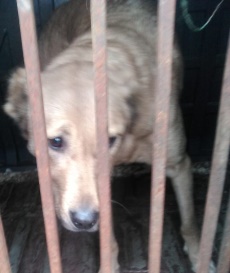     Ответственный по ПКС    ________________/Д.А. Слюсаренко/       (подпись)                            (Ф.И.О.)Карточка № 41учета безнадзорной собаки                                      (заполняется на каждую безнадзорную собаку)Местонахождение: г. Артемовский, ул. Куйбышева, 8                         "12" октября 2018г.Организацией ООО «Универсалремонт»в лице бригадира Бочанова Александра Сергеевичапроизведен  отлов  и  транспортировка  отловленной  безнадзорной  собаки  сиспользованием  транспортного средства: марка лада ларгус фургон гос. номер Х154ВТДата поступления в пункт временного содержания: в тот же день     Пол: сукаПорода беспороднаяОкрас бело-черный Шерсть короткаяУши не купированыХвост не купированРазмер 25*35 смПримерный возраст 6 месОсобые приметы ____________________________________________________________Признаки  (отличительные  знаки),  свидетельствующие о наличии собственника(при их наличии) __________________________________________________________Адрес и описание места отлова: г. Верхний Тагил, ул. Садовая     2. Произведена стерилизация (кастрация): акт от "__" _________ N ______    3. Произведена эвтаназия: акт от "22" октября 2018 №11Причина эвтаназии: кахексия     4.  Осуществлена  передача безнадзорной собаки на временное содержание:___________________________________________________________________________             (Ф.И.О. частного лица, наименование организации)    5. "__" _____________ безнадзорная собака передана собственнику___________________________________________________________________________             (Ф.И.О. частного лица, наименование организации)    6. "__" _____________ безнадзорная собака передана в собственность___________________________________________________________________________             (Ф.И.О. частного лица, наименование организации)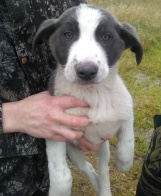     Ответственный по ПКС    ________________/Д.А. Слюсаренко/       (подпись)                            (Ф.И.О.)                   М.П.